LONG-RANGE CORRELATIONS OF ELECTRIC POTENTIAL IN THE TJ-ii STELLARATOR PLASMAS EDGE *)1,2Sarancha G.A., 1Drabinskii M.A., 1Eliseev L.G., 3Khabanov Ph.O., 1,4Kharchev N.K., 1,2Krokhalev O.D., 1,2,5Melnikov A.V., 1,2Naumenko P.R.1NRC “Kurchatov Insititute”, nrcki@nrcki.ru
2Moscow Institute of Physics and Technology (NRU), info@mipt.ru
3University of Wisconsin-Madison, onwisconsin@admissions.wisc.edu
4Prokhorov General Physics Institute, office@gpi.ru
5National Research Nuclear University “MEPhI”, info@mephi.ruThe phenomenon of turbulent particles transport across the confining magnetic field is currently one of the key one in the fusion plasma physics study. The theory predicts [1] that one of the mechanisms for suppressing small-scale turbulence could be zonal flows associated with toroidally and poloidally symmetric (n=m=0) oscillations of the radial electric field. Both low-frequency and high-frequency (GAM - geodesic acoustic mode) zonal flows are studied on many tokamaks and stellarators [2, 3, 4]. The study electric potential fluctuations in the TJ-II stellarator plasmas (Madrid, Spain) is carried out with Heavy Ion Beam Probe double diagnostics and two arrays of Langmuir Probes located in various toroidal cross-sections (see fig. 1).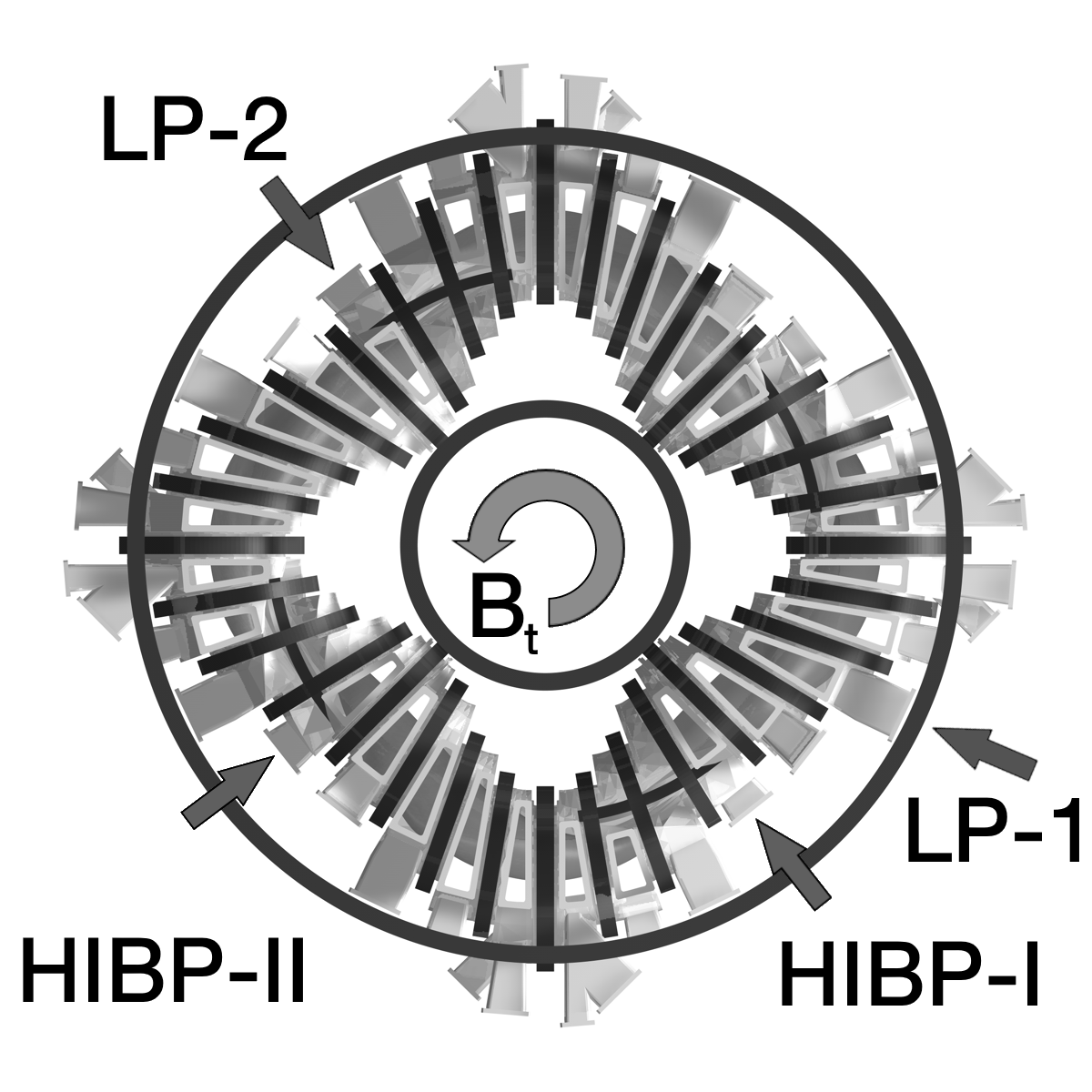 In the low-density regime ⟨ne⟩ ≈ 0.5·1019 m-3 and ECR heating PECRH = 600 kW, two arrays of electric probes showed the radial extension presence of floating potential long-range correlations of the in the 0,85 < ρ < 0,95　diapason [5]. Long-range correlations of the electric potential, detected with double HIBP in a regime with a line-averaged density ⟨ne⟩ ≈ 0.5·1019 m-3 and an input power of PECRH = 220 kW, were identified as zonal flows [6].This work is devoted to the cross-correlation analysis of electric potential fluctuations measured by toroidally separated arrays of LP and double HIBP diagnostics in a similar plasma scenario (density ⟨ne⟩ ≈ (0.4÷0.6) 1019 m-3, PECRH = 460 kW).ReferencesP.H. Diamond et al. Zonal flows in plasma—a review // Plasma Phys. Control. Fusion 47 R35 (2005);A.V. Melnikov et al. Heavy ion beam probing—diagnostics to study potential and turbulence in toroidal plasmas // Nucl. Fusion 57 072004 (2017);Y. Xu et al. Long-distance correlation and zonal flow structures induced by mean E×B shear flows in the biasing H-mode at TEXTOR // Phys. Plasmas 16 110704 (2009);A. Fujisawa, A review of zonal flow experiments // Nucl. Fusion 49 013001 (2008);U. Losada et al. Spatial characterization of edge zonal flows in the TJ-II stellarator: the roles of plasma heating and isotope mass // Plasma Phys. Control. Fusion 63 044002 (2021);G.A. Sarancha et al. Identification of zonal flows and their spatial distribution in the TJ-II stellarator plasmas // JETP Letters 116 2 pp. 98–104 (2022)